FORM THREECHEMISTRYPAPER 3/ PRACTICALMARKING SCHEMEQUESTION 1Tables I and IIComplete tableDecimalsAccuracy Each table is 3marksb) Average volume for table 1 is about 12.5cm3.c) i) Moles of solution N is 25cm3        =ii) Mole ratio 1:5     Moles of H =x0.0005=0.0001iii) Concentration of H in moles per litre	= 0.008Me) Average volume for table II is about 18.2cm3f) i) Number of moles of solution H used	ans in  = ii) Moles of x in 25cm3 solution     Mole ration H:X = 2:5    =    =     = 0.000364iii) Concentration of x in moles per litre     = Ans in       =     = 0.01456Question 2a(1mk each)Question 2b(½mk each)Cation present in Y is K+.							(1mk)Question 3ObservationsInferencesWhite solid dissolves to form a colourless solution.Cu2+, Fe2+, Fe3+ absentWhite ppt, soluble in excessZn2+, Pb2+ or Al3+ presentWhite ppt, insoluble in excessPb2+ or Al3+ presentZn2+ absentNo white pptAl3+ presentPb2+ absentSolid Colour of flameSodium chlorideGolden yellowPotassium chlorideBlue/purple/lilacCalcium chlorideRed YBlue/purple/lilacObservations Inferences Solid dissolves to form a colourless solutionSolid F is polarPH= 5.0Solution is weakly acidicEffervescence/bubbles of a colourlessgas 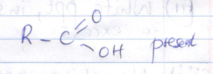 Orange/yellow bromine water is decolourised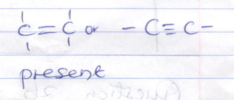 Purple acidified potassium manganite (VII) is decolourised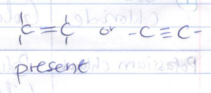 